Okulumuz rehberlik servisince yeni orta öğretime geçiş sistemi ve 8. Sınıftan sonra devam edilebilecek okul türleri konusunda seminer verilmiştir.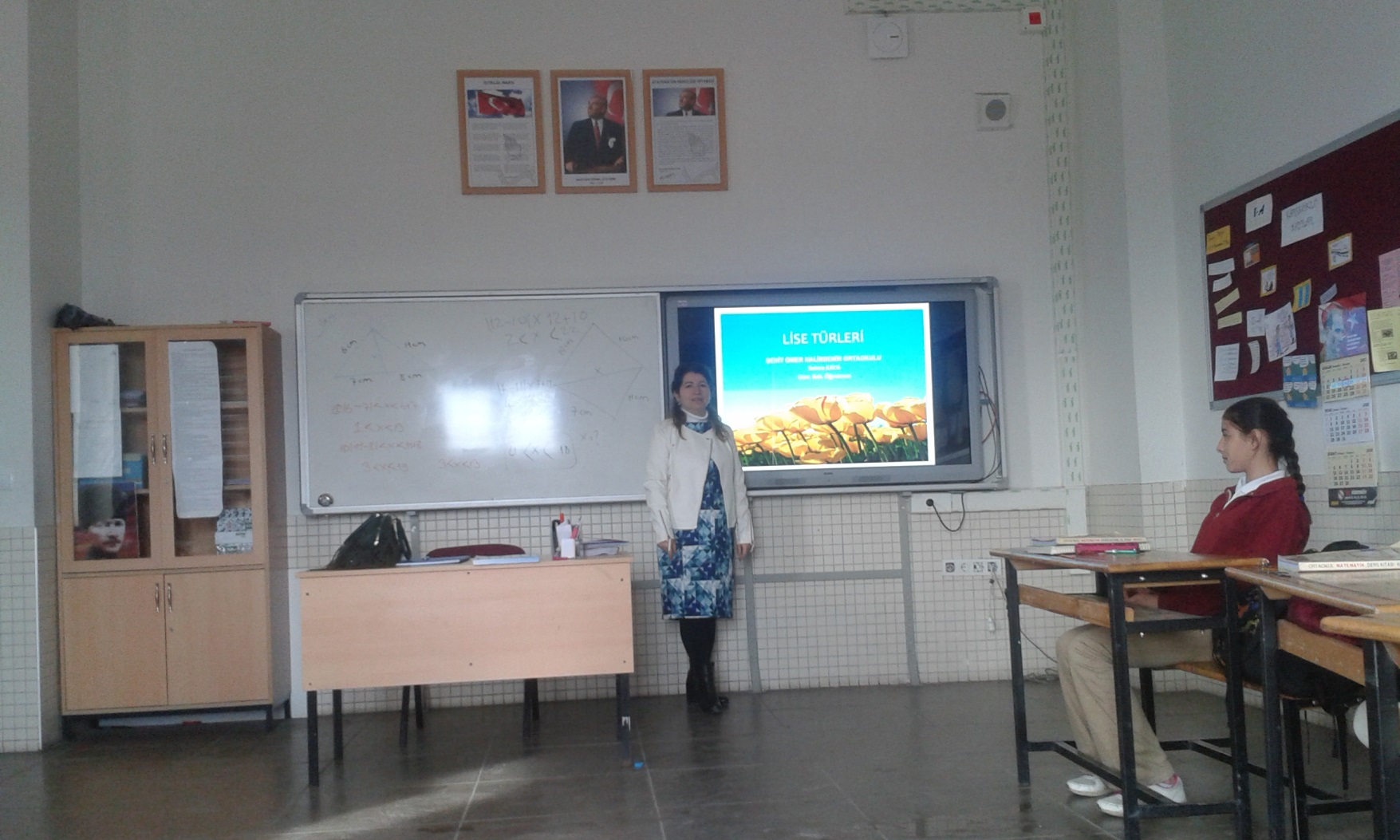 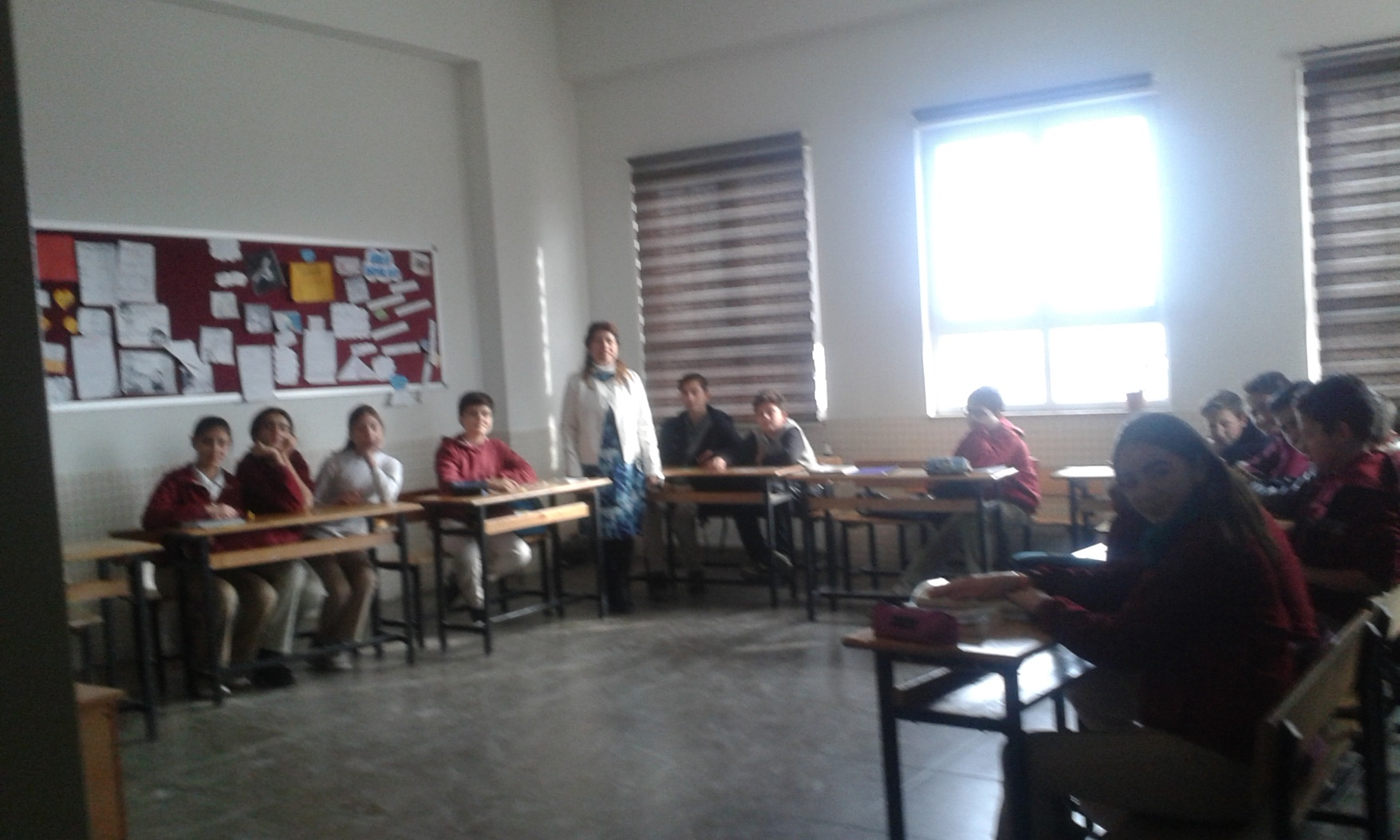 